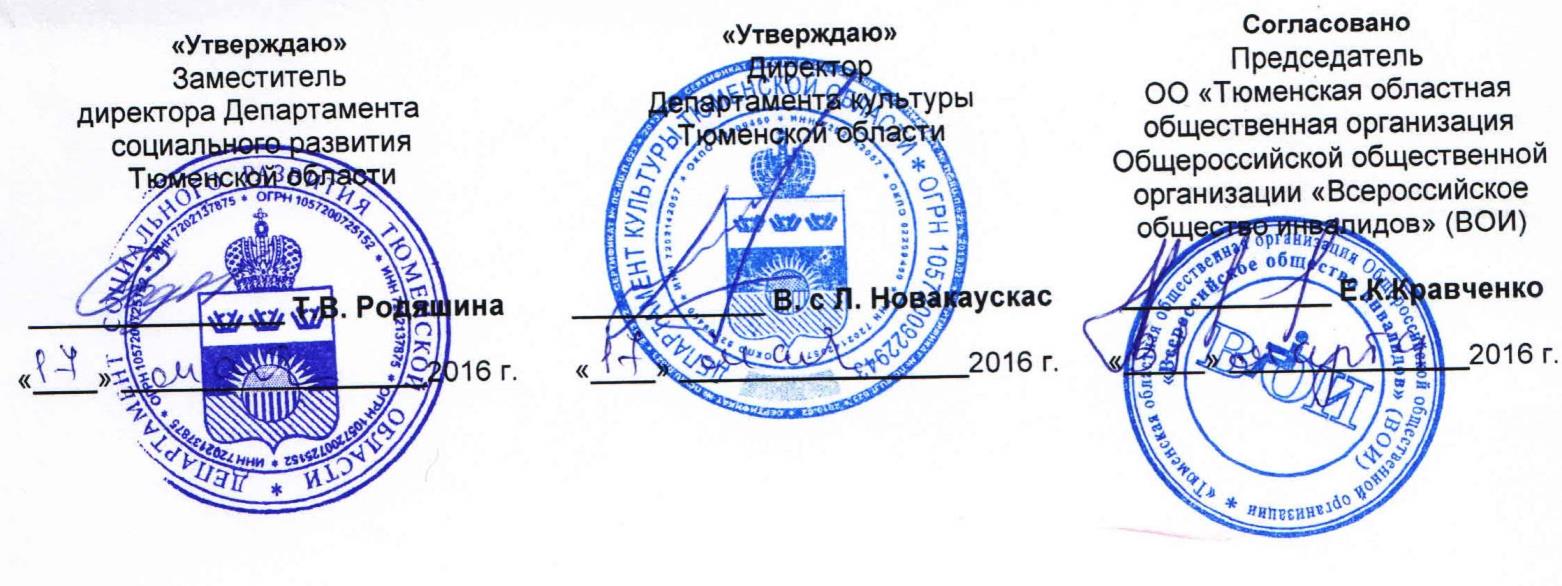 Положениеобластного фестиваля социокультурной анимации«БУДУЩЕЕ  ДЛЯ   ВСЕХ»г. Тюмень, 2016 г.ПоложениеОбластного фестиваля социокультурной анимации«БУДУЩЕЕ  ДЛЯ   ВСЕХ»Фестиваль «Будущее для всех» (далее – Фестиваль) объединяет различные направления социокультурной анимации, основанной на современных технологиях (социальных, культуротворческих, педагогических, психологических и т.п.), обеспечивающих преодоление социального и культурного отчуждения детей и молодежи с ограниченными возможностями здоровья. Мероприятия Фестиваля посвящены Году российского кино. Учредители ФестиваляДепартамент культуры Тюменской области;Департамент социального развития Тюменской области;Общественная организация «Тюменская областная общественная организация Общероссийской общественной организации «Всероссийское общество инвалидов».Организаторы ФестиваляОбщественная организация «Тюменская областная общественная организация Общероссийской общественной организации «Всероссийское общество инвалидов»;АУ СОН ТО «Областной центр реабилитации инвалидов»;АУ СОН ТО «Областной реабилитационный центр «Родник».Цели и задачи Фестиваля	Целью проведения Фестиваля является социальная адаптация и реабилитация детей и молодежи с ограниченными возможностями здоровья средствами культуры и искусства.	Задачи Фестиваля:Создание благоприятных условий для выявления, развития и реализации творческого потенциала детей и молодежи с ограниченными физическими возможностями;Профессиональное совершенствование специалистов анимационной деятельности в организации досуга детей и молодежи с ограниченными возможностями здоровья;Формирование инновационных методов взаимодействия органов государственной власти и общественных объединений в сфере социокультурной реабилитации детей и молодежи с ограниченными возможностями здоровья;Повышение престижа семьи и популяризация семейных ценностей, распространение положительного опыта семейного воспитания, ответственного родительства;Содействие формированию толерантного общественного самосознания.Руководство фестивалемРуководство Фестивалем осуществляется на первом этапе -  территориальными оргкомитетами, на втором и третьем областных этапах – областным оргкомитетом.В состав оргкомитетов включаются представители органов местного самоуправления, социальной защиты населения, образования, культуры, общественных организаций инвалидов, учреждений молодежной политики, дополнительного образования и социального обслуживания населения.5. Структура фестиваляЭто большая социокультурная программа, которая включает в себя:Организацию и проведение районных (городских) этапов с целью отбора участников областных этапов Фестиваля;Проведение независимых конкурсов Фестиваля (конкурс изобразительного и декоративно-прикладного творчества, конкурс исполнительского искусства, конкурс литературного творчества, конкурс молодых семей, конкурс ведущих игровых программ);Награждение Лауреатов Фестиваля (победителей конкурсов) на итоговом Гала-концерте;Культурно-просветительные мероприятия для участников Фестиваля;Размещение работ Лауреатов Фестиваля на сайте ТООО ВОИ (www.voi-72.ru);Продвижение Лауреатов Фестиваля для участия в профессиональных фестивалях и конкурсах различного уровня.Порядок проведения Фестиваля6.1. Фестиваль проводится в три этапа по каждому конкурсу (за исключением конкурсов, которые проводятся заочно): I этап– районный (городской), в ходе которых определяются участники областного этапа каждого конкурса;II этап – областной по каждому конкурсу отдельно, по итогам которых жюри определяет победителей и участников гала-концерта;III этап – заключительные мероприятия фестиваля, гала-концерт.6.2 Конкурсы Фестиваля (областной этап):май 2016 года - конкурс молодых семей (г. Тюмень);май-сентябрь 2016 года - литературный конкурс «Я – автор» (заочно);май-октябрь 2016 - конкурс работ ИЗО и ДПИ (заочно);октябрь-декабрь 2016 года - конкурс ведущих игровых программ для детей и молодежи с ограниченными физическими возможностями «Затея» (г. Тюмень);ноябрь - декабрь 2016 - конкурс исполнительских видов искусства (г. Тюмень);6.3 Заключительные мероприятия фестиваля, гала-концерт, декабрь г.  (г. Тюмень).7. Условия участия в конкурсахУчастники с психическими заболеваниями к участию в Фестивале социокультурной анимации не допускаются!           7.1 Конкурс молодых семей	Участники конкурса – молодые семьи, в которых один или оба супруга имеют инвалидность, а возраст одного из супругов не превышает 35 лет. К участию в конкурсе так же допускаются не полные молодые семьи, имеющие детей. 	Районный (городской) этап конкурса проводится в городах и районах области, основной задачей которого является отбор семьи-кандидата для участия в областном конкурсе молодых семей.Комплект заявки на участие принимается до 16 мая 2016 г. по адресу г. Тюмень, 625001, ул. Уральская, 60, ТООО ВОИ, e-mail: voi72@bk.ru:Сопроводительное письмо направляющей организации.Заявка на участие, заполненная на всех членов семьи, участвующих в конкурсе (Приложение 1),Согласие на обработку персональных данных, заполненные на всех членов семьи, участвующих в конкурсе (Приложение 6).Семейная фотография (в электронном виде).Презентация семьи «Моя семья» (в электронном виде). После окончания приема заявок будет производиться отбор участников областного этапа по заочному конкурсу презентаций «Моя семья», которым будет направлено приглашение-вызов на участие в областном этапе (май 2016 года, г. Тюмень).Областной этап конкурса включает в себя различные конкурсы, по итогам которых будут определены победители конкурса семей. Заранее готовиться к конкурсам не нужно, кроме визитки-приветствия и конкурса семейной фотографии. На конкурс семейной фотографии участники подают одну фотографию, на которой представлены все члены семьи. Фотография направляется вместе с заявкой на участие. Фото может быть креативным, эмоциональным, юмористическим, постановочным или отражающим какое-либо событие и т.п.Визитка-приветствие – представление семьи (эмблема, жизненное кредо, семейные истории и т.п.) в свободной форме (театральная миниатюра, музыкальная композиция, стихотворение, танец и т.п.) не более 5 мин. Критерии оценки визитки: находчивость и взаимопонимание; креативность; музыкальное сопровождение; юмор; художественное оформление; участие в номинациях всех членов семьи.Победители областного этапа примут участие в заключительных мероприятиях Фестиваля. 7.2. Конкурс ведущих игровых программ для детей и молодежи с ограниченными физическими возможностями «Затея»Участники конкурса -  аниматоры, исполнители и ведущие игровых программ, организаторы досуга, работники культурно-досуговых учреждений, учреждений органов социальной защиты населения, школ, санаторно-курортных учреждений, спорта и туризма, учреждений дополнительного образования детей и молодежи, студенты ВУЗов, специалисты по работе с инвалидами и др. На Фестиваль представляются анимационные, интерактивные и игровые программы для детской и молодежной аудитории (6-18 лет), посвященные Году российского кино.Районный (городской) этап конкурса проводится в городах и районах области, в ходе которого определяются участники областного заочного этапа конкурса «Затея».Комплект заявки на участие в областном заочном этапе конкурса принимается до 30 октября 2016 г. по адресу г. Тюмень, ул. Уральская, 60, ТООО ВОИ, e-mail: voi72@bk.ru:1. Сопроводительное письмо направляющей организации;Заявка на участие (Приложение 2);Согласие на обработку персональных данных (Приложение 6);Сценарий игровой программы (в электронном виде).Требования к оформлению сценария:           1. Титульный лист (учреждение, название игровой программы, авторы (составители), исполнители программы: Ф.И.О.; должность, квалификационная категория, звание).           2. Пояснительная записка к сценарию (тема, идея, цель, сценарный (сюжетный) ход, специфика), условия и особенности реализации игровой программы, количество ведущих программы, персонажи.           3. Список реквизита, декорации, дидактический материал, использованная литература и т.д.После просмотра и оценки представленных сценариев жюри определяет участников заключительных мероприятий Фестиваля, которые получат официальные приглашения-вызовы.Победители заочного конкурса демонстрируют свои игровые программы на заключительных мероприятиях Фестиваля в формате тематического шоу аниматоров, посвященного Году российского кино. Продолжительность показа не более 10 минут.7.3 Литературный конкурс «Я - автор»В конкурсе принимают участие авторы с ограниченными возможностями здоровья в возрасте от 6 до 18 лет.Конкурс проводится в двух номинациях: проза (любые жанры) и поэзия (любые жанры). Для участия в областном этапе конкурса, авторы до 30 октября 2016 года направляют на электронный адрес оргкомитета фестиваля voi72@bk.ru. с пометкой «Я – автор»:           1. Согласие на обработку персональных данных (Приложение 6);           2. Свои работы:проза - не более 15 печатных страниц (1-2 рассказа, очерка, эссе);поэзия - не более 5 печатных страниц (3-5 стихотворений).3. Фотографию автора;     4. Биографические данные с указанием даты рождения, адреса, телефона, образования, группы инвалидности, сведения об участии в творческих конкурсах, о наградах и призовых местах, публикациях.После просмотра и оценки представленных работ жюри определяет участников заключительных мероприятий Фестиваля, которые получат официальные приглашения-вызовы.Результаты конкурса будут представлены на сайте www. voi-72.ru.Конкурс работ ИЗО и ДПИУчастники конкурса – дети с ограниченными возможностями здоровья в возрасте от 6 до 18 лет.Номинации конкурса:Изобразительное искусство – (живопись, графика, скульптура и т.п.);Декоративно-прикладное творчество – (ковроткачество, резьба по дереву, роспись по дереву и ткани, плетение из лозы, изготовление из лоскута, керамика, чеканка, работа с берестой, работа с костью, кожаная пластика, бисероплетение и др).Для участия в областном этапе конкурса, авторы до 30 октября 2016 года направляют на электронный адрес оргкомитета фестиваля voi72@bk.ru.:1. Заявка на участие в конкурсе (Приложение 4);2. Согласие на обработку персональных данных (Приложение 6);3. Фотографии или сканы работПодготовка работ к  отправке электронным способом:Авторская работа предварительно сканируется или фотографируется и сохраняется в электронном формате, с расширением .jpg Фото или скан работы, сохранить под названием: «Фамилия имя автора, Район, Возраст, Название картины, Техника исполнения», например: "Иванова Ирина, Ишимский район, 25 лет, Зимние забавы, масло».После просмотра и оценки представленных работ жюри определяет участников заключительных мероприятий Фестиваля, которые получат официальные приглашения-вызовы.Работы, поданные на конкурс, и результаты конкурса будут представлены на сайте www. voi-72.ru.7.5 Конкурс исполнительских видов искусствУчастники конкурса – дети с ограниченными возможностями здоровья в возрасте от 6 до 18 лет.Номинации конкурса:Вокал  (классическое, народное, эстрадное пение и авторская     песня); Хореография (народный, современный, спортивно-бальный    танец, танцы на колясках);Оригинальный жанр  (пантомима, цирковое искусство и др.);Исполнение на музыкальных инструментах;Художественное чтение.	Районный (городской) этап конкурса проводится в городах и районах области, основной задачей которого является отбор кандидатов для участия в областном конкурсе.Комплект заявки на участие в областном этапе конкурса принимается до 10 ноября 2016 г. по адресу г. Тюмень, ул. Уральская, 60, ТООО ВОИ, e-mail: voi72@bk.ru:	1. Заявка на участие (Приложение 5);	2. Протокол районного (городского) этапа конкурса исполнительских видов искусств (Приложение 3);	3. Согласие на обработку персональных данных (Приложение 6).	После окончания приема заявок участникам будет направлено приглашение-вызов на участие в областном этапе (декабрь 2016 года, г. Тюмень).	Победители областного этапа конкурса примут участие в заключительных мероприятиях Фестиваля.Участие победителей фестивалей прошлых лет – по решению областного оргкомитета. Заключительные мероприятия ФестиваляПРОГРАММА1 день2 деньВ программе возможны изменения!Оргкомитет ФестиваляРуководство подготовкой и проведением Фестиваля осуществляется Организационным комитетом (далее - оргкомитет), который является постоянно действующим органом Фестиваля. Оргкомитет избирается на срок проведения Фестиваля и обеспечивает подготовку и проведение конкурсных программ и культурно-просветительных мероприятий Фестиваля.К полномочиям Оргкомитета относится:- разработка концепции и тематики Фестиваля;- разработка Положения о Фестивале, внесение изменений и дополнений в Положение;- разработка программы мероприятий Фестиваля;- утверждение состава профессионального Жюри;- планирование и координация работы Фестиваля;- участие в подведении итогов Фестиваля.Поощрение участников фестиваляОценка работ и выступлений осуществляется профессиональным Жюри, состав которого утверждается оргкомитетом Фестиваля.Итоги подводятся независимо по каждому конкурсу. Победители каждого конкурса награждаются Дипломами I, II, III степени, памятными сувенирами.Участники очного областного этапа конкурсов фестиваля награждаются грамотами участника и памятными сувенирами.По решению оргкомитета учреждаются специальные призы.ФинансированиеФинансирование и организация первых этапов Фестиваля, организация подготовки (репетиции, костюмы и т.п.) участников областных конкурсов, транспортное обслуживание инвалидов для участия в областных и заключительных мероприятиях Фестиваля производится за счет средств муниципальных районов (городских округов) Тюменской области.Финансирование мероприятий областного этапа фестиваля осуществляется учредителями согласно утвержденной смете:- Департамент социального развития Тюменской области (формирование делегаций, транспортное обеспечение);- Департамент культуры Тюменской области (проживание конкурсантов областных этапов и участников заключительных мероприятий Фестиваля, приобретение (изготовление) наградной атрибутики и памятных сувениров, режиссерско-постановочная работа, обеспечение фото- и видеосъемок мероприятий, обеспечение работы жюри, обеспечение работы оргкомитета, транспортное обеспечение, предоставление концертных площадок).     Приложение 1к Положению областного фестивалясоциокультурной анимации «Будущее для всех»ЗАЯВКАна участие в областном конкурсе молодых семейПриложение 2к Положению областного фестивалясоциокультурной анимации «Будущее для всех»ЗАЯВКАна участие в областном конкурсе ведущих и исполнителей игровых программ  для людей с ограниченными физическими возможностями «Затея»Внимание! Анкета заполняется на каждого исполнителя игровой программы!Оформляется на бланке командирующей организацииК заявке прилагается сценарий игровой программы.Приложение 3к Положению областного фестивалясоциокультурной анимации «Будущее для всех»Протокол__________________ районного (городского, окружного) этапаконкурса исполнительского и прикладного творчества среди детей и молодежи с ограниченными возможностями здоровья«_____»_____________2016 г. 				                 Место проведения(село, город)Жюри в составе:Ф.И.О., должность, звание. (Например: Иванов И.И. – председатель жюри, директор Дома культуры.1. Отсмотрев номера участников конкурсного концерта, приняло решение в номинации ________________ присудить:1 место – Ф.И.О., дата рождения, диагноз2 место – Ф.И.О., дата рождения, диагноз3 место – Ф.И.О., дата рождения, диагнозв номинации _________________ присудить:1 место - Ф.И.О., дата рождения, диагноз2 место - Ф.И.О., дата рождения, диагноз3 место - Ф.И.О., дата рождения, диагнозОтсмотрев работы, представленные на выставке, приняло решение в номинации _________________________ присудить:1 место - Ф.И.О., дата рождения, диагноз2 место - Ф.И.О., дата рождения, диагноз3 место - Ф.И.О., дата рождения, диагнозПредседатель жюри __________________________Члены жюри: _________________________________________________________Руководитель __________________________/___________________/М.П.Приложение 4к Положению областного фестивалясоциокультурной анимации «Будущее для всех»ЗАЯВКА________________________________________района (города)на участие  в областном конкурсе работ ИЗО и ДПИ среди детей и молодежи с ограниченными возможностями здоровьяПримечание: Обязательно указать контактный телефон участника или родителей. Приложение:  Фотографии творческих работ ИЗО и ДПИ в электронном виде.Приложение 5к Положению областного фестивалясоциокультурной анимации «Будущее для всех»ЗАЯВКА ________________________________________ района (города)на участие  в областном конкурсе исполнительских видов искусствасреди людей с ограниченными возможностями здоровьяПримечание: Обязательно указать данные руководителя (Ф.И.О.) и его контактный телефон. Руководитель командирующей организации                         __________________                                    Ф.И.О.                                                                                                        подпись, печатьПриложение 6к Положению областного фестивалясоциокультурной анимации «Будущее для всех»Согласиена обработку персональных данных участника Областного  фестиваля социокультурной анимации «Будущее для всех»Я, _______________________________________________________________________________________________,                                                                                                          (фамилия, имя, отчество субъекта)зарегистрированный(ая) по адресу: _____________________________________________________________________________________________________________________________________________________________________________________документ, удостоверяющий личность:__________________________________________________________________________                                                                                                                        (указать вид документа, удостоверяющего личность)серия __________________ №__________________, выдан ________________________________________________________                                                                                                                                                                                     (когда и кем выдан)__________________________________________________________________________________________________________,являясь законным представителем несовершеннолетнего субъекта персональных данных ________________________________________________________________________________________________                                                                                    (фамилия, имя, отчество, дата рождения несовершеннолетнего субъекта)и действующий от имени субъекта персональных данных на основании ________________________________________________________________________________________________________________________________________________________________________________________________________________________________________________________________________________________________(указать реквизиты документа, подтверждающего полномочия законного представителя)свободно, своей волей и в своем интересе даю согласие уполномоченным должностным лицам  ОО «Тюменская областная общественная организация Общероссийской общественной организации «Всероссийское общество инвалидов» (далее - оператор), расположенной по адресу: город Тюмень, улица Уральская, 60/1на обработку следующих моих персональных данных: фамилия, имя, отчество, паспортные данные, данные ИНН, СНИЛС, группа инвалидности, номер справки МСЭ, контактный телефон.Я даю согласие на обработку вышеуказанных персональных данных исключительно в целях:- участие в Областном фестивале социокультурной анимации «Будущее для всех».Настоящим я даю свое согласие на обработку и размещение в сети Интернет, в СМИ для неограниченного круга пользователей фото и видеоматериалов с моим участием, полученных в ходе проведения фестиваля. Настоящее согласие предоставляется мной на осуществление следующих действий в отношении моих персональных данных, которые необходимы для достижения указанных выше целей: автоматизированную, а также без использования средств автоматизации, обработку, включая сбор, запись, систематизацию, накопление, хранение, уточнение (обновление, изменение), извлечение, использование, передачу (распространение, предоставление, доступ), обезличивание, блокирование, удаление, уничтожение.Я проинформирован(а), что оператор гарантирует обработку моих персональных данных и персональных данных несовершеннолетнего субъекта в соответствии с действующим законодательством Российской Федерации, Положением об обработке персональных данных Оператора.Я ознакомлен(а) с тем, что:настоящее согласие действует с даты его подписания и до 31.12.2016 г.настоящее согласие может быть отозвано на основании моего письменного заявления в произвольной форме;в случае отзыва согласия на обработку персональных данных оператор вправе продолжить обработку персональных данных без моего согласия при наличии оснований, указанных в пунктах 2 - 11 части 1 статьи 6, части 2 статьи 10 и части 2 статьи 11 Федерального закона от 27.07.2006 № 152-ФЗ «О персональных данных».Дата начала обработки персональных данных:                       «____» ______________20___г.                                                                                                                                                             (число, месяц, год)                                                      ____________________________/_____________________________________                                                                                                                                              (подпись, расшифровка подписи)                                                                                                                       9.00-12-00Заезд в ОРЦ «Родник», регистрация  участников конкурса исполнительских видов искусства, победителей литературного  конкурса «Я - автор», конкурса ИЗО и ДПИ, конкурса ведущих игровых программ.10.00-12.00Репетиции. Оформление выставки.12.00-13.00Обед13.00-14-00Торжественное открытие Фестиваля. 14.00–17-00Конкурсная программа исполнительских видов искусства.17.00– 18.00Презентация выставки работ ИЗО и ДПИ.18.00-19.00Ужин19.00-21.00Развлекательная программа «Аниматор-шоу»8.00-9.00Завтрак9.00-12.00Творческие мастерские, литературная гостиная12.00-14.00Репетиции (для участников Гала-концерта)12.00-13.00Обед14.00-16.00Гала-концерт. Награждение победителей.16.00Отъезд участников.ФИО УЧАСТНИКОВ ФЕСТИВАЛЯ: ФИО УЧАСТНИКОВ ФЕСТИВАЛЯ: ФИО УЧАСТНИКОВ ФЕСТИВАЛЯ: ФИО УЧАСТНИКОВ ФЕСТИВАЛЯ: СупругСупругаДетиВОЗРАСТ (дата рождения): ВОЗРАСТ (дата рождения): ВОЗРАСТ (дата рождения): ВОЗРАСТ (дата рождения): СупругСупругаДетиГРУППА ИНВАЛИДНОСТИ (если есть):ГРУППА ИНВАЛИДНОСТИ (если есть):ГРУППА ИНВАЛИДНОСТИ (если есть):ГРУППА ИНВАЛИДНОСТИ (если есть):СупругСупругСупругСупругаСупругаСупругаДетиДетиДетиСЕМЕЙНЫЙ СТАЖ: (дата регистрации брака):СЕМЕЙНЫЙ СТАЖ: (дата регистрации брака):СЕМЕЙНЫЙ СТАЖ: (дата регистрации брака):СЕМЕЙНЫЙ СТАЖ: (дата регистрации брака):ДОМАШНИЙ АДРЕС: ДОМАШНИЙ АДРЕС: ДОМАШНИЙ АДРЕС: ДОМАШНИЙ АДРЕС: КОНТАКТНЫЕ ТЕЛЕФОНЫ, АДРЕС ЭЛЕКТРОННОЙ ПОЧТЫ: КОНТАКТНЫЕ ТЕЛЕФОНЫ, АДРЕС ЭЛЕКТРОННОЙ ПОЧТЫ: КОНТАКТНЫЕ ТЕЛЕФОНЫ, АДРЕС ЭЛЕКТРОННОЙ ПОЧТЫ: КОНТАКТНЫЕ ТЕЛЕФОНЫ, АДРЕС ЭЛЕКТРОННОЙ ПОЧТЫ: МЕСТО РАБОТЫ, ОБРАЗОВАНИЕ, ОБЩЕСТВЕННАЯ АКТИВНОСТЬ СУПРУГОВ: МЕСТО РАБОТЫ, ОБРАЗОВАНИЕ, ОБЩЕСТВЕННАЯ АКТИВНОСТЬ СУПРУГОВ: МЕСТО РАБОТЫ, ОБРАЗОВАНИЕ, ОБЩЕСТВЕННАЯ АКТИВНОСТЬ СУПРУГОВ: МЕСТО РАБОТЫ, ОБРАЗОВАНИЕ, ОБЩЕСТВЕННАЯ АКТИВНОСТЬ СУПРУГОВ: СупругСупругСупругаСупругаОСОБЕННОСТИ СЕМЬИ (традиции, увлечения, семейное хобби, семейные 
таланты, семейный бизнес, «секрет семейного счастья»): ОСОБЕННОСТИ СЕМЬИ (традиции, увлечения, семейное хобби, семейные 
таланты, семейный бизнес, «секрет семейного счастья»): ОСОБЕННОСТИ СЕМЬИ (традиции, увлечения, семейное хобби, семейные 
таланты, семейный бизнес, «секрет семейного счастья»): ОСОБЕННОСТИ СЕМЬИ (традиции, увлечения, семейное хобби, семейные 
таланты, семейный бизнес, «секрет семейного счастья»): ПРИНИМАЛА ЛИ РАНЕЕ ВАША СЕМЬЯ УЧАСТИЕ В КОНКУРСЕ СЕМЕЙ?  КОГДА И ГДЕ?ПРИНИМАЛА ЛИ РАНЕЕ ВАША СЕМЬЯ УЧАСТИЕ В КОНКУРСЕ СЕМЕЙ?  КОГДА И ГДЕ?ПРИНИМАЛА ЛИ РАНЕЕ ВАША СЕМЬЯ УЧАСТИЕ В КОНКУРСЕ СЕМЕЙ?  КОГДА И ГДЕ?ПРИНИМАЛА ЛИ РАНЕЕ ВАША СЕМЬЯ УЧАСТИЕ В КОНКУРСЕ СЕМЕЙ?  КОГДА И ГДЕ?КАКИЕ МЕРОПРИЯТИЯ, ВСТРЕЧИ ВАМ БЫЛИ БЫ ИНТЕРЕСНЫ В РАМКАХ КОНКУРСА? КАКИЕ МЕРОПРИЯТИЯ, ВСТРЕЧИ ВАМ БЫЛИ БЫ ИНТЕРЕСНЫ В РАМКАХ КОНКУРСА? КАКИЕ МЕРОПРИЯТИЯ, ВСТРЕЧИ ВАМ БЫЛИ БЫ ИНТЕРЕСНЫ В РАМКАХ КОНКУРСА? КАКИЕ МЕРОПРИЯТИЯ, ВСТРЕЧИ ВАМ БЫЛИ БЫ ИНТЕРЕСНЫ В РАМКАХ КОНКУРСА? ВАШИ ПОЖЕЛАНИЯ, ПРЕДЛОЖЕНИЯ ОРГАНИЗАТОРАМ ФЕСТИВАЛЯ: ВАШИ ПОЖЕЛАНИЯ, ПРЕДЛОЖЕНИЯ ОРГАНИЗАТОРАМ ФЕСТИВАЛЯ: ВАШИ ПОЖЕЛАНИЯ, ПРЕДЛОЖЕНИЯ ОРГАНИЗАТОРАМ ФЕСТИВАЛЯ: ВАШИ ПОЖЕЛАНИЯ, ПРЕДЛОЖЕНИЯ ОРГАНИЗАТОРАМ ФЕСТИВАЛЯ: Ф.И.О. участника:Дата рождения:Образование:Место жительства:Место работы, должностьТелефон (сотовый), (рабочий):                                E-mail:В каких конкурсах ранее принимали участие (лауреаты, дипломанты):Наличие опыта работы с людьми с ограниченными физическими возможностями (на каких мероприятиях, в каких учреждениях, с какой аудиторией)Название игровой программы: Технический райдер:Персонажи игровой программы, количество исполнителейКем  командирован на конкурс(наименование учреждения и ФИО  руководителя, индекс, почтовый адрес, код города и т-факс):Проживание:Прошу забронировать гостиницус  ______   по  ______ 2016 г.Дата и время приезда:автовокзал, ж/д вокзал, транспорт командирующих организацийДата и время отъезда:автовокзал, ж/д вокзал, транспорт командирующих организаций№п/пНазвание работы ИЗО (ДПИ), техника исполненияФ.И.О. исполнителей (полностью)Дата рожденияНомер справки МСЭ Диагноз, трудности при передвижении (ВОС, ВОГ, СПОДА)ИЗО1Пример:«Солнышко» акварель2«Лебеди на озере» маслоДПИ1«Цветы» слоеное тесто2Шкатулка резьба по дереву геометрическая№п/пНазвание жанра:-вокал (автор слов, музыки), -хореография, -оригинальный жанр, -исполнение на музыкальных инструментах, -художественное чтение Ф.И.О. исполнителей (полностью)Дата рожденияНомер справки МСЭ Диагноз, трудности при передвижении (ВОС, ВОГ, СПОДА)1234 Руководитель